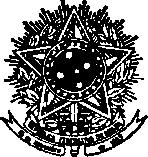 SERVIÇO PÚBLICO FEDERALUNIVERSIDADE FEDERAL DE SANTA CATARINAPRÓ-REITORIA DE AÇÕES AFIRMATIVAS E EQUIDADEDEPARTAMENTO DE VALIDAÇÕESCAMPUS UNIVERSITÁRIO REITOR JOÃO DAVID FERREIRA LIMA - TRINDADECEP: 88040-900 - FLORIANÓPOLIS – SCROTEIRO PARA SUBMISSÃO DE DOCUMENTOS PARA COMPROVAÇÃO DE PERFIL DE COTAS DE ESCOLA PÚBLICA PARA PROCESSOS SELETIVOS DE INGRESSO DA UFSCDOCUMENTOS OBRIGATÓRIOS:1 – HISTÓRICO ESCOLAR DO ENSINO MÉDIO: contendo as informações sobre a (s) instituição (ões) em que o (a) candidato (a) cursou as séries do ensino médio;2 – CERTIFICADO DE CONCLUSÃO DO ENSINO MÉDIO: com a informação de conclusão e certificação do (a) candidato (a) no ensino médio.DOCUMENTOS NÃO OBRIGATÓRIOS:1 – AUTODECLARAÇÃO DE QUE CURSOU O ENSINO MÉDIO INTEGRALMENTE EM ESCOLA PÚBLICA – FORMULÁRIO XII (https://validacoes-proafe.ufsc.br/formularios-escola-publica/) - Este documento é substituído através da declaração que o (a) candidato (a) faz no sistema https://cagr.sistemas.ufsc.br/calouros ao submeter os documentos para comprovação de perfil de cota (s);2 – DOCUMENTO DE IDENTIFICAÇÃO: Este documento já será enviado (a) pelo (a) candidato (a) através dos documentos gerais que deverão ser submetidos, independente se o (a) candidato (a) for cotista ou não, na matrícula online inicial. PASSO A PASSO:O (a) candidato (a) cotista classificado no processo seletivo de ingresso deverá estar atento (a) aos documento publicados para orientação da matrícula – edital, portarias de matrículas atualizadas, etc;No prazo sinalizado na Portaria de Matrícula para matrícula, o (a) candidato (a) deverá realizar a matrícula no sistema https://cagr.sistemas.ufsc.br/calouros. Além dos documentos gerais para a matrícula, o candidato deverá enviar os documentos comprobatários referente a sua cota. ATENÇÃO: De acordo com as legislações vigentes, para acesso a qualquer categoria de cota, o (a) candidato (a) necessariamente deverá ter cursado integralmente o ensino médio em escola pública, neste sentido, deverá submeter no sistema os rdocumentos obrigatórios para esta comprovação! Após a sumbissão dos documento, ficar atento (a) ao email, pois toda a comunicação com o (a) candidato (a) para orientações será feita através do email sinalizado no momento da inscrição no processo de seleção!